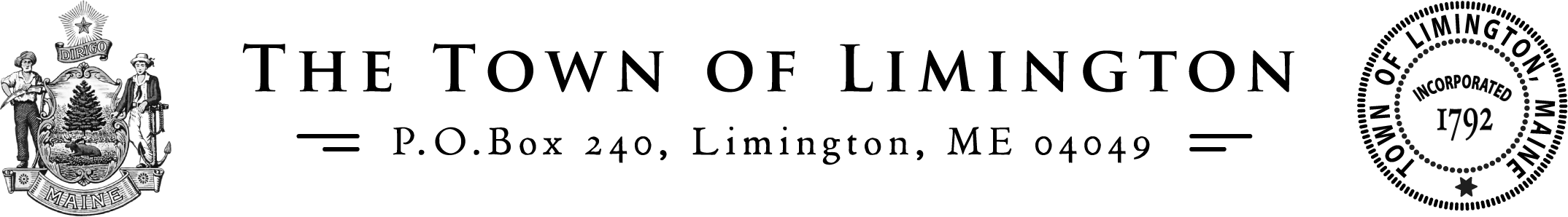 Tel: 207-637-2171        info@limingtonmaine.gov       Fax: 207-637-3293SELECTBOARD MEETINGApril 27, 2023Meeting Called to Order at 7:03 _pm by Stanley Hackett.Approval of meeting minutes for April 20, 2023.Motion to approve meeting minutes from April 20, 2023 made by Michael Barden second Peter Talbot, approved.Approval of Warrants: 			Payroll Warrant # 37 :	 	      $26,055.92Appropriations Warrant #38:       $63,597.19Weekly Warrant 37 & 38 Total:  $89,653.11Motion to approve Warrants 37 & 38 made by Peter Talbot second Michael Barden, approved.Purchase Order Requests: PWD: A request to pay Steep falls Building Supply for calcium flake: $359.66.A request to pay NAPA for carb kits and seals for the riding mowers: $21.51.A request to pay NAPA for signal lamps, tail lights, stop and turn lights, brackets and junction box for Tr 6, Tr 10, and Tr 8: $471.73.Motion to approve PWD POs made by Peter Talbot second Michael Barden, approved.FIRE & EMS:A request to pay Image Trend for annual support services: $175.00.A request to pay Brookline Machine for universal joint and flange yoke for A2: $123.62.A request to pay NAPA for wheel bearings (front and outers), wheel seal, universal joint and support bearing for two piece drive shaft A2: $220.15 Motion to approve Fire & EMS POs made by Peter Talbot second Michael Barden, approved.PARKS & REC: A request to pay Amazon for new laptop battery: $25.95.Motion to approve Parks & Rec PO made by Peter Talbot second Michael Barden, approved.MUNICIPAL:A request to pay reimburse Michael Barden for mileage to training in Augusta: $192.57Motion to approve Municipal PO made by Peter Talbot second Stanley Hackett, approved.TRANSFER STATION:A request to reimburse Steve Kelley for mileage for ecoMaine meeting: $31.58.0Motion to approve Transfer Station PO made by Peter Talbot second Michael Barden, approved.Old & New Business:Legal issues involving Tucker Rd development: consulting with legal regarding issues with cistern and road damages in order to protect town assets. On a separate note, one home owner is pursing a civil case due to deficiencies in porch/decks on their home which have failed. The contractor has made no attempts to resolve issues. We would entertain a motion to consult legal counsel and move forward to protect the town asset.Motion to approve Code Enforcement Officer moving forward to pursue protection of Town assets with legal services made by Michael Barden second Peter Talbot, approved.Weekly Update on Select Board activities: Met with dept heads: PWD is submitting for FEMA reimbursements for the areas which have been completed. Working on culverts and washes on Norton Rd, work has been completed on Allen Hill Rd.Fire/EMS: EMS Director and another took a class for pediatric emergency care, was very informative and helpful. Discussed the “pump house” on Hardscrabble Rd. This is an area which seems to be attracting undesirables in the night, the police are aware and are watching. The PWD is seeking information on removing the building or replacing it with something more secure, if a hydrant was placed there again.Parks & Rec has moved forward on the OTH project and Madison is waiting for a quote for bathroom work and a new staircase to access the basement from inside. The Select Board discussed cameras for the town buildings, and phone for MMDY and the Transfer Station. Both of these areas have very poor cell reception and have had some issues with vandalism in the last year. Costs for the new camera system would be approximately $2,700/month through Spectrum, and the board is looking at gathering more information and quotes.  Meanwhile, the Beach and Transfer Station will have phone and internet installed shortly, with the OTH building to follow.The Select Board has been discussing the Well House and will be making arrangements to meet with the Limington Academy and Well Association to discuss the well building after May 11th, along with also discussing possible gym usage with the Academy.Informational Bulletin:Select Board office hours are Thursdays 4pm to8pm. The on-air meeting time remains Thursdays at 7pm. Reminder: The Town Offices are closed on Saturdays.Transfer Station hours are Saturday and Sunday from 9 a.m. to 4 p.m. and Wednesday 12-4 p.m. A Transfer Station sticker must be attached to your vehicle windshield for the disposal of ALL items.  No sticker is required to use the swap shop. The Transfer Station does NOT accept brush, yard clippings, or propane cylinders. General Assistance Office is open on Wednesdays from 9-11am.  Applications are available anytime from the Town Clerks office during their normal business hours. Applications must be filled out and accompanied with supporting documentation and must be signed.  Planning Board meets at the Municipal Complex on site the first and third Monday evenings at 7pm. We are looking for 3-4 more people for the Comprehensive Plan Committee. If you are interested please contact Michael Barden at Michael.Barden@LimingtonMaine.gov, or stop by the Town Offices.We are looking for 9 people for a Charter commission. Currently Limington is governed by State statures. Parks & Rec is hosting more Cards and Coffee dates at the Municipal Offices. The times are 9:30am-11:30am the following Wednesday: May 3 & 17. Come and see what is happening, meet some new folks. If you have questions or suggestions, please reach out to Madison Moody our Recreation Director at M.Moody@LimingtonMaine.gov MMDY Beach cleanup day is May 13, 2023 from 9am to noon. Please let Madison Moody know if you would like to join in!                                                                           Beach pass prices for 2023: Season Passes $50.00 for residents, $60.00 for non-residents, by the day passes are $10.00 per car. Season passes are available at the Town Hall.MMDY Summer Day Camp registration is open. Applications ae available at the Town Office, online, or by contacting Madison at M.Moody@LimingtonMaine.gov. Open to the Public:Motion to Adjourn at  7:20   pm by Michael Barden Second Peter Talbot, adjourned._______________________ 	  _____________________ 	______________________Stanley Hackett, Chair 	  Michael Barden III		Pete Talbot